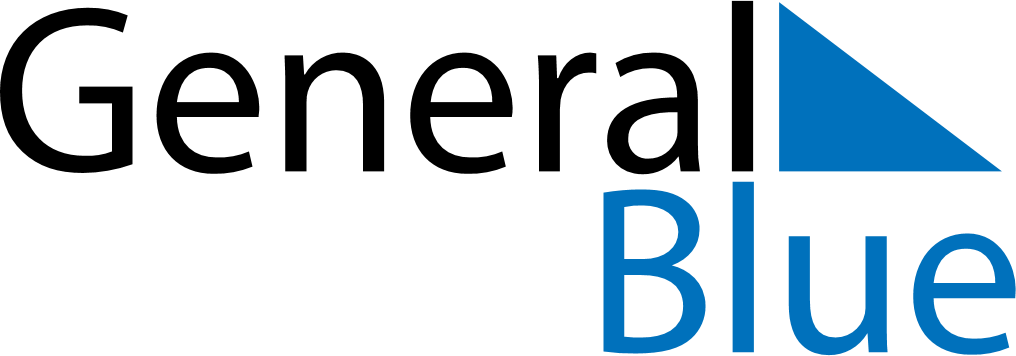 July 2030July 2030July 2030July 2030July 2030July 2030ColombiaColombiaColombiaColombiaColombiaColombiaSundayMondayTuesdayWednesdayThursdayFridaySaturday123456Sacred Heart
Saints Peter and Paul7891011121314151617181920Independence Day2122232425262728293031NOTES